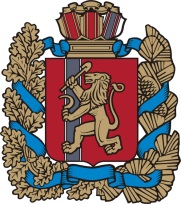 РОССИЙСКАЯ ФЕДЕРАЦИЯАдминистрация Ивановского сельсовета Ирбейского районаКрасноярского края Проект ПОСТАНОВЛЕНИЕ00.11.2023	с. Ивановка                                            № -пгОб утверждении прогноза социально-экономического развития сельского поселения Ивановского сельсовета на 2024 год и плановый период 2025-2026 годовВ целях определения исходной базы для формирования бюджета Ивановского сельсовета на очередной финансовый год в соответствии со статьей 172 Бюджетного кодекса Российской Федерации, статьей 14 Положения «О бюджетном процессе в муниципальном образовании Ивановский сельсовет», утвержденного решением Ивановского сельского Совета депутатов от 01.06.2016г. № 7/1-р ПОСТАНОВЛЯЮ:1. Утвердить Прогноз социально-экономического развития сельского поселения Ивановского сельсовета на 2024 год и плановый период 2025 -2026 годов (Приложение №1).2. Контроль за выполнением настоящего Постановления оставляю за собой.3. Постановление вступает в силу со дня подписания и подлежит опубликованию в периодическом печатном издании «Ивановский вестник» и на официальном сайте Администрации Ивановского сельсовета в информационно-телекоммуникационной сети «Интернет». Глава Ивановского сельсовета					Е.А. КриницинПриложение №1к постановлениюадминистрации Ивановского сельсоветаот 0.11.2023 № 0-пгПрогноз социально-экономического развития сельского поселения Ивановского сельсоветана 2024 год и плановый период 2025-2026 годов1. Общие положенияОсновные параметры прогноза социально-экономического развития сельского поселения Ивановского сельсовета на 2024 год и плановый период 2025-2026 годов сформированы в соответствии с учетом итогов социально-экономического развития сельсовета 2022 года и за девять месяцев 2023 года, решением Ивановского сельского Совета депутатов № 7/1-рот 01.06.2016 года «О бюджетном процессе в муниципальном образовании Ивановский сельсовет».В 2024 году и плановом периоде 2025-2026 годов прогноз социально-экономического развития в сельском поселении Ивановского сельсовета будет осуществляться на основе:анализа социально-экономического развития Ивановского сельсовета за последний год (во взаимосвязи с показателями исполнения бюджета);основных социально-экономических показателей и направлений деятельности администрации Ивановского сельсовета в 2023 году.2. Приоритетные направления развития Ивановского сельсовета на 2024-2026 годыВ соответствии с Комплексной программой социально-экономического развития муниципального образования Ивановский сельсовет с 2016 года до 2030 года и муниципальной программой «Содействие развитию муниципального образования Ивановский сельсовет» приоритетными направлениями развития сельского поселения Ивановского сельсовета на 2024 год и плановый период 2025-2026 годов являются:- сохранение человеческого потенциала, улучшение количественных и качественных характеристик уровня жизни жителей Ивановского сельсовета, повышение уровня здоровья, работоспособности и творческой активности;- увеличение доходов бюджета, повышение собираемости местных налогов и сборов и оптимизация расходов;- обеспечение сохранности, модернизация и развитие улично-дорожной сети муниципального образования Ивановский сельсовет;- повышение комплексной безопасности дорожного движения;- выполнение обязанностей в качестве собственника муниципальных жилых помещений в соответствии с требованиями законодательства;-проведение запланированных мероприятий по благоустройству Ивановского сельсовета;- участие в федеральных и краевых программах;- развитие физкультурно-массовой, оздоровительной и спортивной работы, детско-юношеского спорта, пропаганда здорового образа жизни.3. Основные тенденции предшествующего периодаЗа прошедший трехлетний период в поселении сохранялась стабильная социально-экономическая ситуация. Принимались необходимые меры для обеспечения нормальных условий для проживания жителей поселения, их социальной защиты и поддержки, соблюдения на территории поселения общественной безопасности и правопорядка.В состав территории сельского поселения входит с. Ивановка общей площадью 146,6га  и д. Николаевка общей площадью 60,6га. Общая площадь территории Ивановского сельского поселения составляет 16627,7га. Административный центр – село Ивановка. Сельское поселение по экономическому положению относится к сельскохозяйственному.Развитие малого предпринимательства – один из постоянных приоритетов социально-экономического развития поселения. Малое предпринимательство в поселении развивается по следующим направлениям: сельское хозяйство, торговля, деревообработка. На территории поселения находятся 5 частных предприятий, занимающихся торговлей - ИП Синякова Ж.М., ИП Кривенко Д.И., ИП Оришний С.Г., ИП Слободян Л.Д., ИП Герасимова Н.А. В торговой сети представлен ассортимент продуктовых и промышленных товаров. Насыщенность продуктовыми и промышленными товарами в основном удовлетворяет спрос населения. Для проведения досуга на территории сельсовета находится кемпинг «Нега» ИП Маркина Е.А.Также имеются предприятия, занимающиеся развитием сельского хозяйства - ООО «Сибирь», КФХ Роглет О.В., и одно частное лицо по переработке леса - ИП Богданов Е.В. Численность постоянного населения в среднем составляет 720 человек.Динамика численности населения в поселении следующая: в 2019 году численность населения составляла 853 человека, на 01.01.2023 года численность населения составила 754 человека, в том числе: 495 человек в с. Ивановка и 259 человек в д. Николаевка. Естественная убыль населения связана с миграцией сельских жителей в города.В демографической ситуации за период 2021 - 2023 годов происходит превышение показателя смертности над рождаемостью. Так, численность зарегистрированных родившихся в 2021 году – 3 человека, умерших – 21 человек; в 2022 году численность зарегистрированных родившихся – 8 человека, зарегистрированных умерших – 10 человек; за девять месяцев 2023 года численность зарегистрированных родившихся – 4 человека, зарегистрированных умерших – 3 человека.Численность трудоспособного возраста от 18 лет составляет 398 человек, детей в возрасте до 18 лет – 164, старше трудоспособного возраста – 192 человека.На территории Ивановского сельского поселения находятся следующие бюджетные учреждения:- ФАП с. Ивановка (построен в 2023 году по федеральной программе «Здоровье и демография»);- МБОУ Николаевская СОШ (численность учащихся - 99, работающих – 40);- МДОБУ Ивановский детский сад № 10 «Колосок» (численность воспитанников - 37, работающий персонал - 11); - КГКУ «Ирбейский детский дом» (воспитанников - 40, работающий персонал – 53);- Филиал МБУК «Ирбейский районный Дом культуры» - Ивановский сельский дом культуры; - Филиал МБУК «Ирбейский районный Дом культуры» Николаевский сельский клуб.Также имеется 3 библиотеки, из них: 2 - сельских, 1 – школьная.В с. Ивановка имеется сельское отделение почтовой связи «Зеленогорск почтамт», оказывающее услуги населению с. Ивановка и д. Николаевка. Периодически на территории Ивановского сельсовета работает передвижной пункт кассовых операций Сбербанка России.В сельском поселении за прошедший трехлетний период выполнены следующие работы:- монтаж новой электросети уличного освещения на улицах Горького, Руставели, Ленина в с. Ивановка, содержание и ремонт сети уличного освещения с. Ивановка, д. Николаевка;- ликвидация несанкционированных свалок;- обслуживание водонапорных башен в с. Ивановка и д. Николаевка (всё население обеспечено холодной водой);- в летне-осенний период на территории поселения осуществлялся текущий ремонт автомобильных дорог в рамках содержания улично-дорожной сети, в зимний период - очистка от снега улиц с. Ивановка, д. Николаевка - за счет средств краевого и местного бюджета. В 2023 году увеличена протяженность улично-дорожной сети до 10,64 км, разработан проект организации дорожного движения стоимостью 56,0 тыс. рублей;- с целью удовлетворения спроса на тепловую энергию, теплоноситель и обеспечения надежного теплоснабжения наиболее экономичным способом при минимальном вредном воздействии на окружающую среду, экономического стимулирования развития и внедрения энергосберегающих технологий в 2022 году разработана схема теплоснабжения в административных границах Ивановского сельсовета на сумму 65,0 тыс. рублей;- произведены работы по восстановлению воинских захоронений в д. Николаевка и в с. Ивановка по федеральной программе «Увековечивание памяти погибших при защите отечества» на общую сумму 280,0 тыс. рублей;- в рамках жилищно-коммунального хозяйства проведен водопровод в                д. Николаевка;- за счет средств краевого бюджета в рамках реализации мероприятия «Поддержка самообложения граждан» выполнены работы по замене водопроводных железобетонных колодцев в с. Ивановка, д. Николаевка в количестве 8 штук на сумму 188,4 тыс. рублей; - проведены работы, связанные с обследованием автомобильных трасс в части их покрытия подвижной радиотелефонной связью в д.Николаевка стоимостью 48,5 тыс. рублей;- ведется комплекс работ по ремонту аварийного участка дороги с устройством моста через р.Тарбышка по улице Набережная в с. Ивановка на сумму 13402,5 тыс. рублей;- проведены работы по устройству водоотводных канав в д. Николаевка на сумму 23,9 тыс. рублей.В рамках государственной программы Красноярского края «Содействие развитию местного самоуправления» Ивановскому сельсовету безвозмездно передан новый трактор с навесным оборудованием общей стоимостью 4625,7 тыс. рублей. На 2024 год и плановый период 2025 – 2026 годы в рамках подпрограммы по модернизации улично-дорожной сети запланировано провести ямочный ремонт внутрипоселенческих дорог в с. Ивановка и в д. Николаевка. Доходная часть бюджета поселения сформирована из налоговых и неналоговых доходов и безвозмездных поступлений. Динамика доходов бюджетной системы Ивановского сельсовета следующая:В структуре доходов Ивановского сельсовета удельный вес налоговых и неналоговых доходов в среднем составляет 13,8%. Основным доходным источником Ивановского сельсовета являются безвозмездные поступления из районного и краевого бюджетов. С 2024 года ожидается рост собственных доходов.4. ФАКТОРЫ И УСЛОВИЯ СОЦИАЛЬНО-ЭКОНОМИЧЕСКОГО РАЗВИТИЯ СЕЛЬСКОГО ПОСЕЛЕНИЯ  ИВАНОВСКОГО СЕЛЬСОВЕТА В 2024 ГОДУ И ПЛАНОВОМ ПЕРИОДЕ 2025-2026 ГОДОВРазработка параметров прогноза социально-экономического развития сельского поселения Ивановского сельсовета осуществлялась с учетом складывающейся динамики экономического развития Российской Федерации и Красноярского края, особенностей социально-экономического развития Ивановского сельсовета.Целевой установкой среднесрочного развития сельского поселения Ивановского сельсовета останется повышение качества жизни населения. Администрации Ивановского сельсовета предстоит принять комплекс мер, ориентированных на повышение уровня и качества жизни населения, комфортности проживания в нем граждан.В соответствии с положениями статьи 179 Бюджетного кодекса Российской Федерации бюджет сельского поселения Ивановского сельсовета на 2024 год и плановый период 2025-2026 годов формируется на основании муниципальной программы (подпрограмм).В Ивановском сельсовете утверждена муниципальная программа «Содействие развитию муниципального образования Ивановский сельсовет», реализация которой началась с 2014 года. В настоящее время в программу внесены изменения, в соответствии с которыми срок ее реализации продлен до 2026 года.Наименование показателяфакт2022 г.(тыс.руб.)оценка2023г.(тыс.руб.)прогноз2024 г.(тыс.руб.)прогноз2025(тыс.руб.)прогноз2026(тыс.руб.)Налоговые и неналоговыедоходы778,5777,8804,2813,1826,3Налог на доходы физических лиц133,1130,8134,9140,0145,2Акцизы202,3202,9204,4196,1198,1Единый сельскохозяйственный налог71,349,350,050,055,0Налог на имущество физических лиц77,285,085,490,490,4Земельный налог с организаций31,152,052,057,057,0Земельный налог с физических лиц206,2131,0133,6135,6136,6Государственная пошлина2,41,02,02,02,0Доходы от использования имущества, находящегося в государственной и муниципальной собственности31,387,187,187,187,1Средства самообложения граждан23,738,754,854,854,8Безвозмездные поступления5756,520047,36006,35009,04792,7Дотации бюджетам 1804,41758,11587,21310,01310,0Субвенции бюджетам сельских поселений 95,5112,7137,4142,83,6Прочие межбюджетные трансферты поселениям на сбалансированность бюджетов3284,94296,54143,33417,83340,7Иные межбюджетные трансферты 571,713879,9138,4138,4138,4Итого доходов6535,120825,16810,65822,15619,0